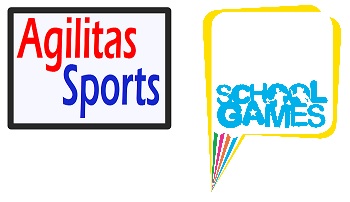 School Games NewsWednesday 10th July 2019 - Athletics7 teams from Market Deeping Community Primary, Monkshouse, Linchfield, Langtoft, Weston Hills and Whaplode schools came to Spalding Academy and Spalding High School for our annual Y5/6 Athletics Festival.Every pupil competed in one running, one throwing and one jumping event. All the track events (80m, 150m and 400m) had heats in the morning with only the best 6 going through to the finals in the afternoon. In the field schools competed in long jump, triple jump, javelin and quoit throw.Whilst not competing there was a chance for all pupils to test their endurance with speed bounce and coordination with a hoop target throwing challenge. The children had a fantastic time and competed with determination and passion. We hope this may encourage more pupils to take part in athletics or any other sports they might enjoy.School Games Organiser, Rupert Gibson, from Agilitas Sports Ltd was delighted by the participation and by the standard of officiating/coaching from Spalding Academy and Spalding High School. He gave his thanks to Russ Prosser and Tony Harker from Nene Valley Harriers for volunteering to help on the day and Michael Duggan from the Academy and Lee Farrell from the HIgh school for their work preparing the leaders.Results:7th	Whaplode6th	Market Deeping5th	Langtoft B4th	Weston Hills3rd	Langtoft A2nd	Monkshouse1st 	LinchfieldFull details of all the top placed pupils in each event can be found in the results section of www.agilitassports.comNext week we have a KS1 Festival, a boccia festival and our last tennis competition. We hope everyone has an active and fun summer and look forward to another busy year of sport next year.